栄養満点！り種かき揚げ材料（2人分）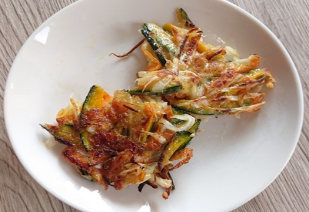 にんじんの皮	　　　　　  20ｇだいこんの皮　　　　　  20ｇかぼちゃの皮　　　　　  50ｇキャベツの芯　　　　　  30ｇかたくり粉　　　　　 大さじ1酒　　　　　　　　大さじ1強マヨネーズ	　　　　大さじ1強小麦粉　　　　　　　 大さじ1揚げ油　　　　　　　　  適量作り方野菜の皮と芯をすべてきれいに洗い、細い斜め薄切りにする。①とかたくり粉をポリ袋に入れて振り、かたくり粉を全体にまぶす。ボウルに酒とマヨネーズを入れて混ぜ、小麦粉を加えてさっくり混ぜる。②を加えて軽く混ぜる。フライパンに揚げ油を1cm深さに入れて温め、③を4等分にして形を整え、静かに入れる。まわりがカリっとしてきたら裏返して揚げる。油をよく切って、器に盛り付ける。SDGsポイント普段捨ててしまっている皮もうまく調理すれば食品ロスを大幅に減らしつつ、食卓においしい1品を追加することができるのではないかと考えて、このレシピを考案しました。ポイントかき揚げは衣が多いと油を多く吸ってしまいます。少なめの衣と少なめの油で揚げ焼きのようにしました。関西福祉科学大学　2021年度3回生　